Bias-Fehler in der künstlichen Intelligenz 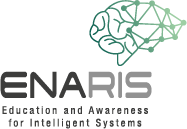 
Stell dir folgendes Szenario vor…… eine künstliche Intelligenz entscheidet für dich nach der Volksschule welche weiterführende Schule du besuchen sollst (Und in Folge auch welchen Berufsweg du daraufhin einschlagen wirst)! Diese künstliche Intelligenz versucht dabei anhand deiner bisher festgestellten Talente, Eigenschaften wie Geschlecht und Herkunft, Interessen und deiner Intelligenz die richtige Schule in deinem Umfeld zu finden. Dafür müssen sehr viele dieser genannten Faktoren als Daten von möglichst vielen Schülerinnen und Schülern in ein Programm eingespeist werden.  So können diese in Verbindung zueinander gestellt werden und dadurch kann ein möglichst genaues Ergebnis für dich erreicht werden. Doch plötzlich entscheidet dieses KI-System, dass du in eine technische Schule gehen sollst, obwohl du das nie wolltest! Was ist passiert? 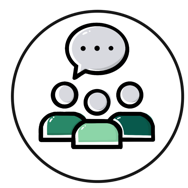 Es ist möglich, dass sich beim Sammeln der vielen Daten Fehler einschleichen. Vielleicht gibt es bereits Schülerinnen und Schüler, die dir sehr ähnlich sind, die zum Beispiel ähnlich klug sind, gerne logische Aufgaben lösen und sehr sozial sind. Nachdem diese Kinder alle an eine technische Schule gehen wollten, entscheidet die KI, dass du genauso an eine technische Schule gehen möchtest. 
Solche Fehler werden Bias-Fehler genannt. Sie passieren, wenn sich Vorurteile in die Datensätze von Programmen einschleichen. Solche Algorithmen gibt es bereits in der realen Welt. Dabei wird zum Beispiel mithilfe einer künstlichen Intelligenz darüber entschieden, ob eine Person einen Kredit erhält. Das Programm bewertet diese Menschen aufgrund ihres Alters, Verdienstes und Wohnorts. Wenn aber in einer Nachbarschaft viele Menschen bereits hohe Schulden haben, könnte es passieren, dass das Programm auch für diese Person, die um einen Kredit anfragt, entscheidet, dass sie weniger Geld bekommt, obwohl sie gar keine Schulden hat. Du siehst also: es ist unglaublich schwierig, einen Entscheidungsalgorithmus zu entwickeln, der alle Wahrscheinlichkeiten miteinbezieht und möglichst fair durch die eingespeisten Daten entscheidet. 
Diese Programme „denken“ also nur so gerecht, wie jene Menschen, die ihnen diese Entscheidungen beibringen. Dazu fällt auch häufig das Sprichwort: „Garbage in, garbage out“. 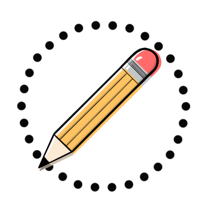  Was sind Bias-Fehler?Welche Beispiele fallen euch ein? Welche Arten von Bias-Fehler gibt es?